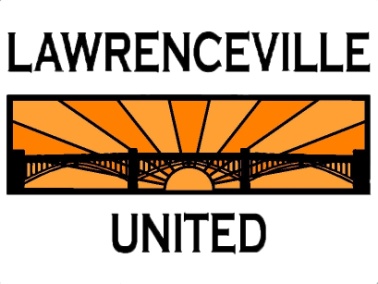 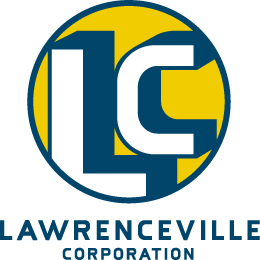 4412 Butler StreetInformation SheetPeopleProperty Owners: Butler Street Holdings LPProspective Business Owners: Owners: License Manager:  TBDInitial Timeframe:  Opening May 2017PlaceSize: ~2400SFZoning:  LNCSite Plan:  Presented at meetingNecessary ApprovalsBuilding Permit:  YesOccupancy Permit:  NoLiquor License:  City of Pittsburgh license purchase under wayBusiness Overview Reps from LU and LC met with Butler Street Holdings LP to request specific information pertaining to the proposed business and its operation.  The following information has been provided in response to this request:Owner and Partner Information:TBDWhy Lawrenceville?This is the best location and opportunity to open a restaurant in Western Pennsylvania. Ownership Principles / Vision: Light Italian Sandwiches, Salads & PastasTarget Audience / Customer Demographic: All demographics, ages, and socioeconomic backgroundsDays / Hours of Operation: 7 days/ 11am – 11pmHours Selling Alcohol: 11am – 11pmAlcohol  Menu / Price points: Full Bar, but heavy on Wine/BeerFood Menu / Price points: Salads/Sandwiches – TBD ; Pastas/Mains - TBDNumber of Employees: 40Entertainment: TBDSite Plan / Façade/ Interior Improvements: Presented at meetingParking: None provided, not required by zoning.Number of Dining Tables / Number of Seats at Bar: TBDSecurity / Video Cameras: YesSignage: YesSmoking Policy: No SmokingPrivate Events:  YesKid Friendly?: YesRecycling: YesNoise/ Volume Levels: Kept to minimum